Zdalne zajęcia z Edukacji dla bezpieczeństwa.Dzień dobry MOI DRODZY UCZNIOWIEJestem do Waszej dyspozycji i chętnie pomogę, Jeśli macie jakieś pytania, potrzebujecie wyjaśnienia lub chcecie porozmawiać. Kontaktujcie się ze mną:Poprzez dziennik Librus wysyłając do mnie wiadomość lub odpowiedź do zadania domowego – proszę załączyć plik np. zdjęcia zadania. Poprzez mój adres mailowy mariolazwior.spsp@gmail.com Będę odczytywać wiadomości i odpisywać na nie w godzinach naszych zajęć zgodnie z nowym planem zdalnych lekcji – w tym czasie czekam na wiadomości od Ciebie. Bardzo proszę o uszanowanie wyznaczonych godzin do kontaktu.       Lekcja                                                                                                                                         28.04.2020 r.Temat: Powtórzenie materiału z zakresu pierwszej pomocyProszę przypomnieć sobie wiadomości z III rozdziału .https://www.youtube.com/watch?v=YnPJXj00ojsPrzepisać temat i przerysować krzyżówkę (można skopiować i wkleić) do zeszytu.Uzupełnić krzyżówkę i obejrzeć jeszcze raz filmik, który już kiedyś widziałeś. Zadanie domowePrawidłowo zrobić temblak z chusty korzystając z pomocy (manekin) brata lub siostry (mamy, taty) . Zrobić zdjęcie zawiązanej chusty (bez widocznej twarzy osoby) i rozwiązanej krzyżówki-  przesłać na moją pocztę. Pozdrawiam 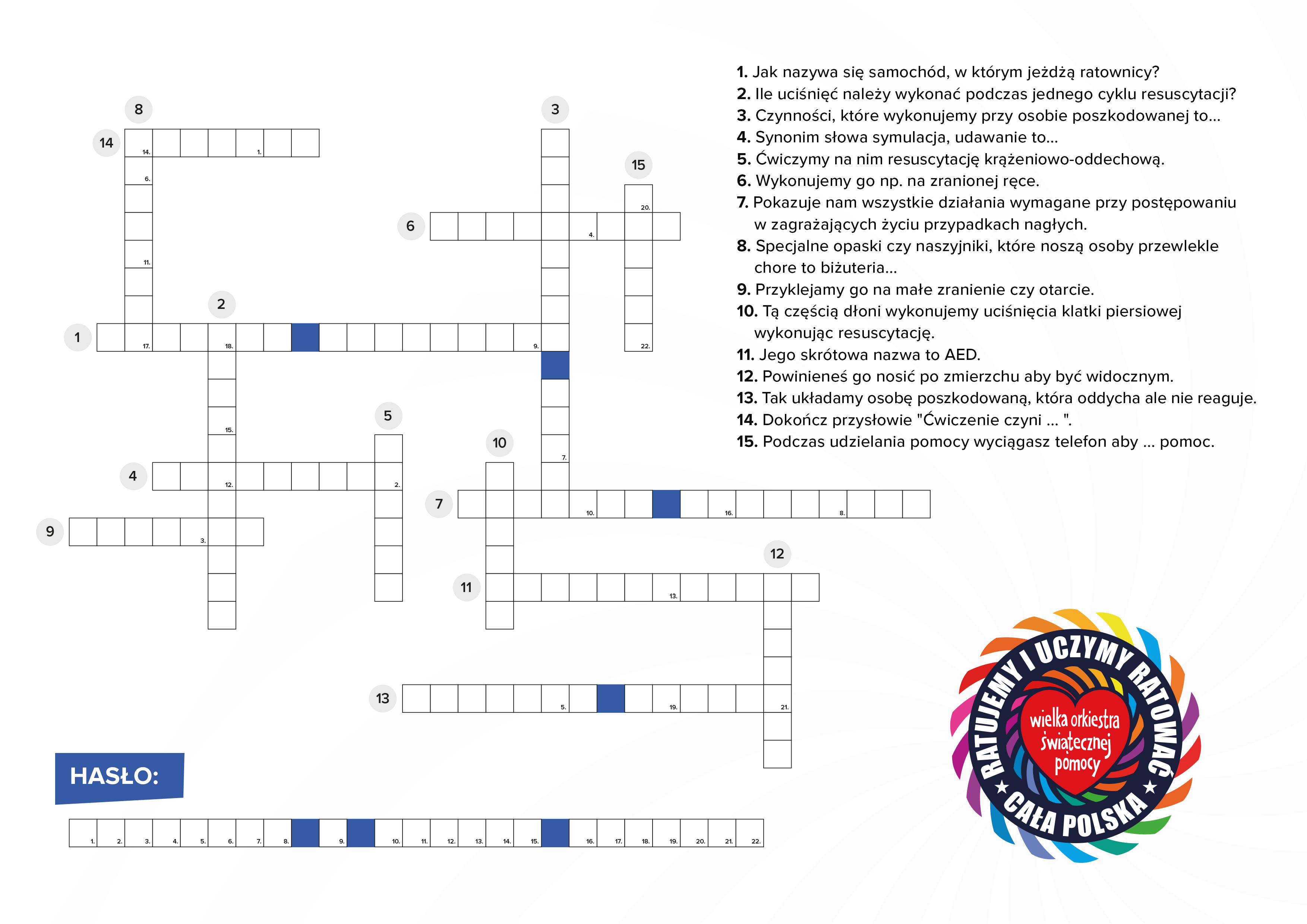 Lekcja                                                                                                                                       21.04.2020 r. Temat: Inne groźne wypadki – cz. 2 Proszę przeczytać temat 9 rozdziału III od strony 114 do strony 118.Przepisać notatkę do zeszytu, obejrzeć filmiki i zrobić zadanie domowe.Zatrucia-Zatrucia pokarmowe (jadem kiełbasianym, grzybami, alkoholem)https://www.youtube.com/watch?v=2sEAsjdcMYM-Zatrucia substancjami lotnymi (tlenek węgla, spaliny samochodowe, gaz świetlny)https://www.youtube.com/watch?v=XxplSjvu6Y8-Zatrucia chemikaliami (środki ochrony roślin)poważny problem stanowią zatrucia dzieci, które najczęściej spożywają źle zabezpieczone dostępne w gospodarstwie domowym środki chemiczne https://www.youtube.com/watch?v=YgLgwezNdhc&list=PLdCqGzEgrBf2-GRYcgkL6zzcN69fpkZxW&index=11https://www.youtube.com/watch?v=0zidi0xfUZgW przypadku zatrucia pokarmowego należy natychmiast wywołać wymioty i podać do picia dużą ilość letko ciepłej wody.W przypadku zatruć chemicznych podać do picia wodę (nie można wywoływać wymiotów)Zatrucia substancjami lotnymi należy ewakuować poszkodowanych z zagrożonego pomieszczenia i otoczyć ich opieką.  W każdym z tych przypadków zatruć należy natychmiast wezwać pomoc lekarską, kontrolować stan poszkodowanego w razie konieczności rozpocząć RKOObjawy:Zatrucia pokarmowe: -suchość w gardle, -zaburzenia widzenia,-omamy,-opadanie powiek,-zezowanie,-brak reakcji źrenic na światło -ochrypły i cichy głos,-nudności,-wymioty,-biegunka,-bóle brzucha,-bóle i zawroty głowy.Zatrucia substancjami lotnymi:-bóle i zawroty głowy,-nudności, wymioty,-szum w uszach,- zakłócenie pracy serca- zaburzenia widzenia,-zaburzenia oddychania-senność-apatia-utrata przytomności Zatrucia chemiczne:-nudności, wymioty-biegunka-bóle zawroty głowy -bóle brzucha-drętwienie języka-często towarzyszą oparzenia ust, języka i przełyku,-gorzki metaliczny posmak w ustach.Pomoc tonącym:https://www.youtube.com/watch?v=UuDGhLquqkAhttps://www.youtube.com/watch?v=sqALRHVsXHM-tonącym powinni udzielać pomocy wyłącznie osoby, które umieją doskonale pływać, są sile wytrzymałe i sprawne fizycznie-świadek powinien udzielić pomocy z brzegu lub łodzi: rzucić koło ratunkowe, linę, podać kij, deskę surfingową-jeśli ktoś tonie przede wszystkim wezwij na pomoc osoby dorosłe i podnieś alarm.Ratownik udzielający pomocy musi zadbać przede wszystkim o swoje bezpieczeństwo i natychmiast wezwać specjalistyczną pomoc.Porażenie prądem:Porażenie prądem elektrycznym może spowodować uszkodzenie serca, zatrzymanie akcji serca i zatrzymanie oddechu. Nie mniej groźne są zmiany rytmu pracy serca, a te mogą pojawić się nawet do następnego dnia od zdarzenia, dla tego zaleca się aby osoby porażone prądem udały się na konsultacje lekarską i poddały obserwacji w warunkach szpitalnych, nawet jeśli nie ma żadnych skutków porażenia. https://www.youtube.com/watch?v=D4Uk631OYmg&list=PLdCqGzEgrBf2-GRYcgkL6zzcN69fpkZxW&index=12Skutki porażenia prądem:-od oparzeń skóry po uszkodzenia układu nerwowego serca i mięśni.-bardziej niebezpieczny jest przepływ prądu przez klatkę piersiową Objawy:-skurcz mięśni-rana oparzeniowa -mrowienie, cierpnięcie ciała w miejscu porażenia -ogólne pobudzenie,-zawroty głowy -utrata świadomości-w skrajnych przypadkach NZKUkąszenieDo ukąszenia dochodzi w skutek przypadkowego nadepnięcia na żmije zygzakowatą.Rany dwa symetryczne ukucia w okolicach kostki lub łydki po jadowitych zębach.https://www.youtube.com/watch?v=eccv4LBqhgUObjawy:-piekący ból i zaczerwienie wokół rany,-czasem nie wielkie krwawienie,-po czasie pojawiają się zawroty i bóle głowy,-dolegliwości sercowe-duszności-spadek ciśnienia.Użądlenie:W naszych warunkach klimatycznych użądlenia spowodowane są głownie przez osy, pszczoły i szerszenie, pojedyncze użądlenia nie stanowią dla człowieka zagrożenia, wyjątkiem są osoby uczulone na jad. Groźne dla każdego są liczne użądlenia w głowę gardło i okolice szyi, a także kontakt z szerszeniem (nawet jeden ze względu na jego rozmiar i duża dawkę jadu)https://www.youtube.com/watch?v=hMRr66bBv0sObjawy:-silny piekący ból-lekkie zaczerwienienie i opuchnięcie, -wysypka, zawroty i ból głowy, silny obrzęk nudności, zaburzenia pracy serca, trudności w oddychaniu u osób uczulonych na jad Zadanie domoweOpisz sposób udzielania pierwszej pomocy w przypadku: - zatrucia, -gdy widzisz że ktoś tonie, -osobie porażonej prądem, - gdy ktoś został ukąszony i użądlony.Zdjęcia zadania domowego proszę przesłać  do 27. 04. 2020 r. Pozdrawiam i życzę miłego dnia 